ГРАЖДАНДАР СХОД ҠАРАРҘАРЫРЕШЕНИЯ СХОДА ГРАЖДАН Аҡнаҙар ауылы                                                                                           04 апрель 2019 йылҠатнаштылар:Илбәков Б.И. – ауыл биләмәһе башлығы – сходта рәйеслек итеүсеБилалов Г.З. – ауыл билмәһе хакимиәте белгесе – секретарьБайғужин Й.В., Юламанова Р.С. – ауыл Советы депутаттарыАҡнаҙар ауылы граждандары: 23 кеше1. Яҙғы өмәләр – субботниктар. Ауылдарҙы һәм тирә яҡты ҡыйҙан таҙартыу. Ҡаты коммуналь ҡалдыҡтар менән эш итеү мәсьәләләре.- Ауылда 06.04.2019 – 11.05.2019 Экологик өмәләр айлығын билдәләргә (Ауыл биләмәһе башлығының 11.04.2019 й. 13-сө һанлы бойороғона ярашлы).Һәр ойошма һәм айырым шәхси хужалыҡтарға үҙҙренең биләмәләренән тыш, йәмәғәт территорияһынан таҙлау өсөн өҫтәмә участкалар билдәләргә.- 15 майға тиклем урамдарҙы, йәмәғәт урындарын һәм ауыл тирәһен сүп-сарҙан таҙаларға;- Ауыл янындағы Бирмәҫ йылғаһы буйын таҙаларға;- “Таҙа Һаҡмар” өмәһен үткәрергә;- Бура бураған, ағас эшкәртәкән урындарҙы таҙаларға.- Ҡаты коммуналь ҡалдыҡтар (ТКО) категорияһына ҡараған сүп-сарҙы ҡйылыҡҡа түкмәҫкә;-  Ҡаты коммуналь ҡалдыҡтарҙы (ТКО) урынлаштыра торған контейнерҙарҙы ҡуйыуҙы тиҙләтергә.2. Мал көтөү тәртибе буйынса.- Барлыҡ эре мөгөҙлө малды көтөүгә ҡыуырға;- Көтөүҙе сират буйынса ойошторорға;- Һарыҡ-кәзә  көтөүен ойошторорға;- Көтөү буйынса яуаплы итеп, Юламанов Айса Иҡсан улын билдәләргә һәм уны һыйыр һәм һарыҡ көтөүенән бушатырға;- Йылҡы малын өйөрөргә  һәм сират менән ҡарау ойошторорға. Бесәнлектәрҙе тапатыуға юл ҡуймаҫҡа;- Йылҡы малын ауыл эсендә йөрөтмәҫкә.Мал көтөү тәртибе Башҡортостан Республикаһының ғәмәлдәге законына (Закон РБ от 30 мая 2011 года № 404-з «Об упорядочении выпаса и прогона сельскохозяйственных животных  на территории Республики Башкортостан») Һәм Аҡъюл ауыл биләмәһе Советы ҡарарына ярашлы башҡарыла.3. Ғәлиәхмәт ветучасткаһы табибы Мортазин Хәсән Әхмәт улының ауыл биләмәһе территорияһындағы ветеринар-санитар торошо тураһындағы докладын ҡабул итергә.- Ситтән мал алырға планлаштырылһа, алдан ветучасткаға хәбәр итергә;- Малды һатҡанда йәки ситкә ебәргәндә ветучастканы һәм ауыл биләмәһе хакимиәтенә хәбр итергә, ауыл биләмәһе хакимиәтенән справка алырға. 4. Һыу менән тәьмин итеү мәсьәләһе.- Һыу менән ҡулланыуҙа сарыф ителгән электрэнергия сығымдарын өлөшләтә ҡаплау өсөн йыйылған түләүҙәрҙе ваҡытында түләп барырға;- Түләүҙе йыйыусы агент итеп Ишҡыуатова Н.У.  ҡалдырырға;-  Һыу менән бәле булған өмәләрҙә ҡатнашырға.5. Ауыл старостаһын һайлау.  - Аҡнаҙар ауылы старостаһы итеп Килдебаев Зариф Насип улын һайларға; - Старостаның эшенә һәр яҡлап булышлыҡ итергә.6. Мәсеткә ремонт эшләү мәсьәләһе.- Ремонт эштәренә аҡса йыйыу буйынса ойошторлған комиссияға ярҙам итергә;- 30 июньгә тиклем аҡса йыйыу эшен дауам итергә;- Ремонт буйынса ремонт проектын әҙерләргә.7. Башҡа мәсьәләләр буйынса ҡарарҙар.- яҙғы янғын хәүфһеҙлегенә иғтибарлы булырға,  йорт тирәһендә сүп-сар яҡмаҫҡа;- һәр йорт тирәһенә 200 литрҙан да кәм булмаған һыу запастары әҙерләргә;- усаҡ мейестәре менән ҡулланғанда һаҡ булырға, ел көслө булғанда усаҡ мейестәрен, мунса мейестәренә яҡмаҫҡа.- Эттәрҙе бәйҙә тоторға- “Һаумыһығыҙ, ауылдаштар!” байрамын үткәреүҙе 2020 йылға планлаштырырға. * ГРАЖДАНДАР СХОДЫ  ғәмәлдәге законодательствоға ярашлы уҙғарыла һәм уның урындағы мәсьәләләр буйынса ҡабул ителгән ҡарарҙары үтәлергә тейеш.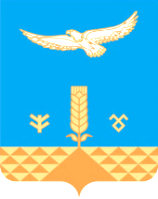 